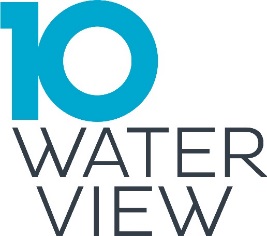 TENANT INFORMATION FORMBUILDING : 10 Waterview BoulevardTENANT NAME :SUITE NO. :General Tenant InformationGeneral Tenant InformationGeneral Tenant InformationGeneral Tenant InformationLegal Tenant Name:Legal Tenant Name:Number of Employees:Number of Employees:Mailing Address:Mailing Address:Internet Website:Internet Website:Main Phone Number:Main Phone Number:Type of Business:Type of Business:Main Fax Number:Main Fax Number:Operating Hours:Operating Hours:Tenant Representative (Primary Contact)Tenant Representative (Primary Contact)Accounting  Contact  (Rental Statements/Invoicing)Accounting  Contact  (Rental Statements/Invoicing)Name:Name:Name:Name:Title:Title:Title:Title:Mailing Address:Mailing Address:Mailing Address:Mailing Address:Phone No.Phone No.Phone No.Phone No.Email Address:Email Address:Email Address:Email Address:Senior  Contact (Leasing/Renewals)Senior  Contact (Leasing/Renewals)Other Contact (Specify Department)Other Contact (Specify Department)Name:Name:Name:Name:Title:Title:Title:Title:Mailing Address:Mailing Address:Mailing Address:Mailing Address:Phone No.Phone No.Phone No.Phone No.Email Address:Email Address:Email Address:Email Address:Service Requests & Building CommunicationService Requests & Building CommunicationService Requests & Building CommunicationService Requests & Building CommunicationPlease list all employees eligible to issue online service requests (billable and non-billable) below. Theseindividuals will also receive general building notifications (i.e., elevator outages) unless otherwise noted.Please list all employees eligible to issue online service requests (billable and non-billable) below. Theseindividuals will also receive general building notifications (i.e., elevator outages) unless otherwise noted.Please list all employees eligible to issue online service requests (billable and non-billable) below. Theseindividuals will also receive general building notifications (i.e., elevator outages) unless otherwise noted.Please list all employees eligible to issue online service requests (billable and non-billable) below. Theseindividuals will also receive general building notifications (i.e., elevator outages) unless otherwise noted.Contact Name/TitleRoom #Office PhoneEmail AddressPlease refer to "Emergency Contact Form" to list contacts for Emergency Alerts, Fire Wardens & Disabled.Please refer to "Emergency Contact Form" to list contacts for Emergency Alerts, Fire Wardens & Disabled.Please refer to "Emergency Contact Form" to list contacts for Emergency Alerts, Fire Wardens & Disabled.Please refer to "Emergency Contact Form" to list contacts for Emergency Alerts, Fire Wardens & Disabled.